PísničkyZpívejte, hrejte, tancujte!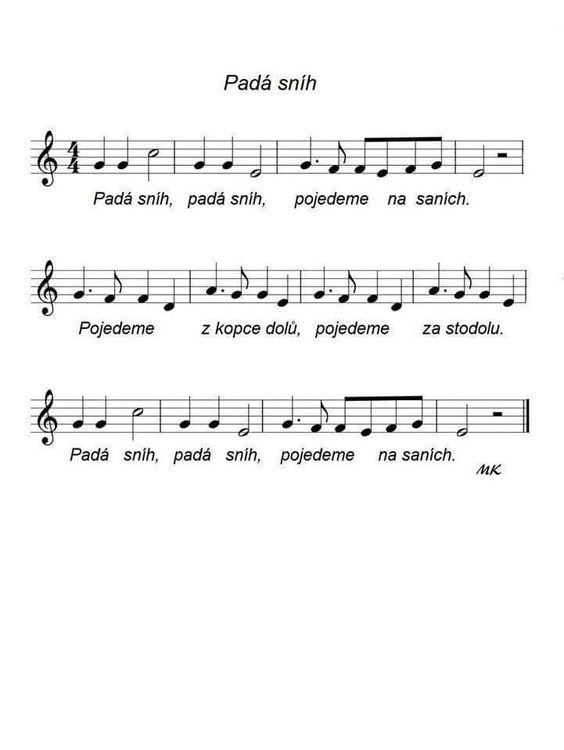 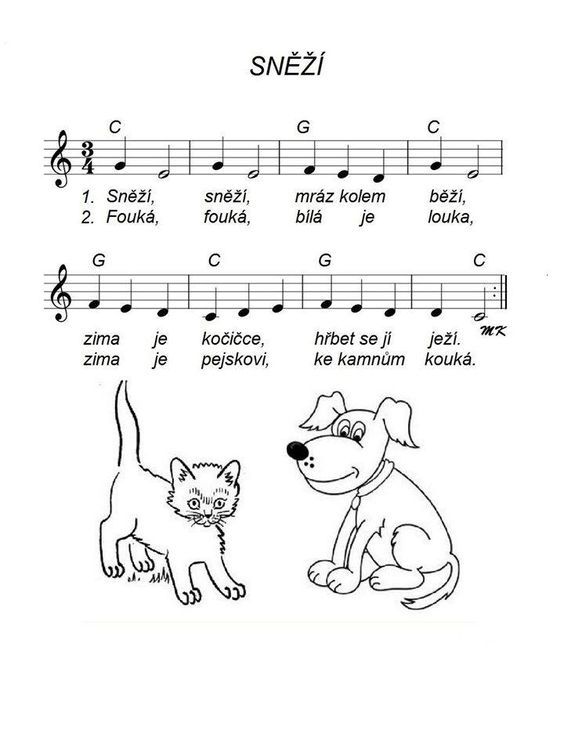 